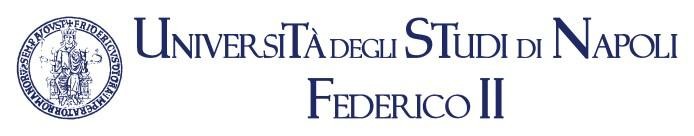 http://m86.corsidistudio.unina.it/Orario delle Lezioni a.a. 2018/2019II Anno II SemestreLe lezioni si terranno presso aula B edificio 13 Riepilogo Insegnamenti per il II Anno II SemestreSCIENZE TECNICHE AUDIOPROTESICHE II  (ESAME) (aula B edificio 13)(Presidente Commissione: Prof. Marciano Elio)	Audiologia III (Prof. Marciano Elio)/ (Prof.ssa Laria Carla)/Malesci Rita)	    Audioprotesi II    (Prof.ssa Malesci Rita)PEDIATRIA E NEUROLOGIA (ESAME) (aula B edificio 13)                                           (Presidente Commissione: Prof. Bravaccio Carmela)	    Neurologia (Prof. Saccà Francesco)	Neuropsichiatria Infantile (Prof.ssa Bravaccio Carmela )	Pediatria Generale e Specialistica (Prof.ssa Annalisa Passariello/Prof. Martinelli Massimo)TIROCINIO II ANNO (ESAME) (Aula Edificio 13)(Presidente Commissione: Prof.ssa Franzè AnnamariaOrarioLunedì 04.03Martedì 05.03Mercoledì 06.03Giovedì 07.03Venerdì 08.038.30-9.30ADETirocinioTirocinio9.30-10.30FESTAFESTAADETirocinioTirocinio10.30-11.30ADETirocinioTirocinioTirocinio11.30-12.30TirocinioTirocinioTirocinio  12.30-13.30TirocinioTirocinioTirocinio 13.30-14.00   13.30PAUSAPAUSAPAUSAPAUSAPAUSA14.00-15.00fNeuropsichiatria Inf.NeurologiaAudiologia III15.00-16.00FESTAFESTA.Neuropsichiatria Inf.NeurologiaAudiologia III16.00-17.00Audiologia IIIOrarioLunedì 11.03Martedì 12.03Mercoledì 13.03Giovedì 14.03Venerdì 15.038.30-9.30TirocinioTirocinioADETirocinioTirocinio9.30-10.30TirocinioTirocinioADETirocinioTirocinio10.30-11.30TirocinioTirocinioADETirocinioTirocinioTirocinio11.30-12.30TirocinioTirocinioTirocinioTirocinioTirocinio  12.30-13.30TirocinioTirocinioTirocinioTirocinioTirocinio 13.30-14.00   13.30PAUSAPAUSAPAUSAPAUSAPAUSA14.00-15.00Audioprotesi IIPediatria Gen. e Special.Neuropsichiatria Inf.fNeurologiaAudiologia III15.00-16.00Audioprotesi IIPediatria Gen. e Special.Neuropsichiatria Inf..NeurologiaAudiologia III16.00-17.00Audioprotesi IIPediatria Gen. e Special.Audiologia IIIOrarioLunedì 18.03Martedì 19.03Mercoledì 20.03Giovedì 21.03Venerdì 22.038.30-9.30TirocinioTirocinioADETirocinioTirocinio9.30-10.30TirocinioTirocinioADETirocinioTirocinio10.30-11.30TirocinioTirocinioADETirocinioTirocinioTirocinio11.30-12.30TirocinioTirocinioTirocinioTirocinioTirocinio  12.30-13.30TirocinioTirocinioTirocinioTirocinioTirocinio 13.30-14.00   13.30PAUSAPAUSAPAUSAPAUSAPAUSA14.00-15.00Audioprotesi IIPediatria Gen. e Special.Neuropsichiatria Inf.fNeurologiaAudiologia III15.00-16.00Audioprotesi IIPediatria Gen. e Special.Neuropsichiatria Inf..NeurologiaAudiologia III16.00-17.00Audioprotesi IIPediatria Gen. e Special.Audiologia IIIOrarioLunedì 25.03Martedì 26.03Mercoledì 27.03Giovedì 28.03Venerdì 29.038.30-9.30TirocinioTirocinioADETirocinioTirocinio9.30-10.30TirocinioTirocinioADETirocinioTirocinio10.30-11.30TirocinioTirocinioADETirocinioTirocinio11.30-12.30TirocinioTirocinioTirocinioTirocinioTirocinio  12.30-13.30TirocinioTirocinioTirocinioTirocinioTirocinio 13.30-14.00   13.30PAUSAPAUSAPAUSAPAUSAPAUSA14.00-15.00Audioprotesi IIPediatria Gen. e Special.Neuropsichiatria Inf.f      NeurologiaAudiologia III15.00-16.00Audioprotesi IIPediatria Gen. e Special.Neuropsichiatria Inf..NeurologiaAudiologia III16.00-17.00Audioprotesi IIPediatria Gen. e Special.Audiologia IIIOrarioLunedì 01.04Martedì 02.04Mercoledì 03.04Giovedì 04.04Venerdì 05.048.30-9.30TirocinioTirocinioADETirocinioTirocinio9.30-10.30TirocinioTirocinioADETirocinioTirocinio10.30-11.30TirocinioTirocinioADETirocinioTirocinioTirocinio11.30-12.30TirocinioTirocinioTirocinioTirocinioTirocinio  12.30-13.30TirocinioTirocinioTirocinioTirocinioTirocinio 13.30-14.00   13.30PAUSAPAUSAPAUSAPAUSAPAUSA14.00-15.00Audioprotesi IIPediatria Gen. e Special.Neuropsichiatria Inf.NeurologiaAudiologia III15.00-16.00Audioprotesi IIPediatria Gen. e Special.Neuropsichiatria Inf.NeurologiaAudiologia III16.00-17.00Audioprotesi IIPediatria Gen. e Special.Audiologia IIIOrarioLunedì 08.04Martedì 09.04Mercoledì 10.04Giovedì 11.04Venerdì 12.048.30-9.30TirocinioTirocinioADETirocinioTirocinio9.30-10.30TirocinioTirocinioADETirocinioTirocinio10.30-11.30TirocinioTirocinioADETirocinioTirocinio11.30-12.30TirocinioTirocinioTirocinioTirocinioTirocinio  12.30-13.30TirocinioTirocinioTirocinioTirocinioTirocinio 13.30-14.00   13.30PAUSAPAUSAPAUSAPAUSAPAUSA14.00-15.00Audioprotesi IIPediatria Gen. e Special.Neuropsichiatria Inf.fNeurologiaAudiologia III15.00-16.00Audioprotesi IIPediatria Gen. e Special.Neuropsichiatria Inf..NeurologiaAudiologia III16.00-17.00Audioprotesi IIPediatria Gen. e Special.Audiologia IIIOrarioLunedì 15.04Martedì 16.04Mercoledì 17.04Giovedì 18.04Venerdì 19.048.30-9.30TirocinioTirocinioADE9.30-10.30TirocinioTirocinioADEFESTAFESTA10.30-11.30TirocinioTirocinioADETirocinio11.30-12.30TirocinioTirocinioTirocinio  12.30-13.30TirocinioTirocinioTirocinio 13.30-14.00   13.30PAUSAPAUSAPAUSAPAUSAPAUSA14.00-15.00Audioprotesi IIPediatria Gen. e Special.15.00-16.00Audioprotesi IIPediatria Gen. e Special.FESTAFESTA16.00-17.00Audioprotesi IIPediatria Gen. e Special.OrarioLunedì 22.04Martedì 23.04Mercoledì 24.04Giovedì 25.04Venerdì 26.048.30-9.30Tirocinio9.30-10.30FESTAFESTAFESTAFESTATirocinio10.30-11.30TirocinioTirocinio11.30-12.30Tirocinio  12.30-13.30Tirocinio 13.30-14.00   13.30PAUSAPAUSAPAUSAPAUSAPAUSA14.00-15.00Audiologia III15.00-16.00FESTAFESTAFESTAFESTAAudiologia III16.00-17.00IIIAudiologia IIIOrarioLunedì 29.04Martedì 30.04Mercoledì 01.05Giovedì 02.05Venerdì 03.058.30-9.30TirocinioTirocinioTirocinioTirocinio9.30-10.30TirocinioTirocinioFESTATirocinioTirocinio10.30-11.30TirocinioTirocinioTirocinioTirocinioTirocinio11.30-12.30TirocinioTirocinioTirocinioTirocinio  12.30-13.30TirocinioTirocinioTirocinioTirocinio 13.30-14.00   13.30PAUSAPAUSAPAUSAPAUSAPAUSA14.00-15.00Audioprotesi IIPediatria Gen. e Special Pediatria Gen. e Special.NeurologiaAudiologia III15.00-16.00Audioprotesi IIPediatria Gen. e Special.FESTANeurologiaAudiologia III16.00-17.00Audioprotesi IIPediatria Gen. e Special.Audiologia IIIOrarioLunedì 06.05Martedì 07.05Mercoledì 08.05Giovedì 09.05Venerdì 10.058.30-9.30TirocinioTirocinioADETirocinioTirocinio9.30-10.30TirocinioTirocinioADETirocinioTirocinio10.30-11.30TirocinioTirocinioADETirocinioTirocinioTirocinio11.30-12.30TirocinioTirocinioTirocinioTirocinioTirocinio  12.30-13.30TirocinioTirocinioTirocinioTirocinioTirocinio 13.30-14.00   13.30PAUSAPAUSAPAUSAPAUSAPAUSA14.00-15.00Audioprotesi IIPediatria Gen. e Special.Audiologia IIINeurologiaAudiologia III15.00-16.00Audioprotesi IIPediatria Gen. e Special.Audiologia IIINeurologiaAudiologia III16.00-17.00Audioprotesi IIPediatria Gen. e Special.Audiologia IIIAudiologia IIIOrarioLunedì 13.05Martedì 14.05Mercoledì 15.05Giovedì 16.05Venerdì 17.058.30-9.30TirocinioTirocinioTirocinioTirocinioTirocinio9.30-10.30TirocinioTirocinioTirocinioTirocinioTirocinio10.30-11.30TirocinioTirocinioTirocinioTirocinioTirocinioTirocinio11.30-12.30TirocinioTirocinioTirocinioTirocinioTirocinio  12.30-13.30TirocinioTirocinioTirocinioTirocinioTirocinio 13.30-14.00   13.30PAUSAPAUSAPAUSAPAUSAPAUSA14.00-15.00Audioprotesi IIAudiologia IIIAudiologia IIINeurologiaAudiologia III15.00-16.00Audioprotesi IIAudiologia IIIAudiologia IIINeurologiaAudiologia III16.00-17.00Audioprotesi IIAudiologia IIIAudiologia IIIAudiologia IIIOrarioLunedì 20.05Martedì 21.05Mercoledì 22.05Giovedì 23.05Venerdì 24.058.30-9.30TirocinioTirocinioTirocinioTirocinioTirocinio9.30-10.30TirocinioTirocinioTirocinioTirocinioTirocinio10.30-11.30TirocinioTirocinioTirocinioTirocinioTirocinioTirocinio11.30-12.30TirocinioTirocinioTirocinioTirocinioTirocinio  12.30-13.30TirocinioTirocinioTirocinioTirocinioTirocinio 13.30-14.00   13.30PAUSAPAUSAPAUSAPAUSAPAUSA14.00-15.00Audioprotesi IIAudiologia IIIAudiologia IIINeurologiaAudiologia III15.00-16.00Audioprotesi IIAudiologia IIIAudiologia IIINeurologiaAudiologia III16.00-17.00Audioprotesi IIAudiologia IIIAudiologia IIINeurologiaAudiologia IIIOrarioLunedì 27.05Martedì 28.05Mercoledì 29.05Giovedì 30.05Venerdì 31.058.30-9.30TirocinioTirocinioTirocinioTirocinioTirocinio9.30-10.30TirocinioTirocinioTirocinioTirocinioTirocinio10.30-11.30TirocinioTirocinioTirocinioTirocinioTirocinio11.30-12.30TirocinioTirocinioTirocinioTirocinioTirocinio  12.30-13.30TirocinioTirocinioTirocinioTirocinioTirocinio 13.30-14.00   13.30PAUSAPAUSAPAUSAPAUSAPAUSA14.00-15.00Audioprotesi IIAudiologia IIIAudiologia IIINeurologiaAudiologia III15.00-16.00Audioprotesi IIAudiologia IIIAudiologia IIINeurologiaAudiologia III16.00-17.00Audioprotesi IIAudiologia IIIAudiologia IIINeurologiaAudiologia IIIOrarioLunedì 03.06Martedì 05.06Mercoledì 06.06 Giovedì 07.06Venerdì 08.06Venerdì 08.068.30-9.30TirocinioTirocinioTirocinioTirocinioTirocinioTirocinio9.30-10.30TirocinioTirocinioTirocinioTirocinioTirocinioTirocinio10.30-11.30TirocinioTirocinioTirocinioTirocinioTirocinioTirocinio11.30-12.30TirocinioTirocinioTirocinioTirocinioTirocinioTirocinio  12.30-13.30TirocinioTirocinioTirocinioTirocinio    TirocinioTirocinio13.30-14.00   13.30PAUSAPAUSAPAUSAPAUSAPAUSAPAUSAPAUSA14.00-15.00Audioprotesi IIAudiologia IIIAudioprotesi IIAudioprotesi IIAudioprotesi IIAudioprotesi IIAudioprotesi II15.00-16.00Audioprotesi IIAudiologia IIIAudioprotesi IIAudioprotesi IIAudioprotesi IIAudioprotesi IIAudioprotesi II16.00-17.00Audioprotesi IIAudiologia IIIAudioprotesi IIAudioprotesi IIAudioprotesi IIAudioprotesi IIAudioprotesi IIOrarioLunedì 10.06Martedì 11.06Martedì 11.06Martedì 11.06Mercoledì 12.06Mercoledì 12.06Giovedì 13.06Giovedì 13.06Venerdì 14.068.30-9.30TirocinioTirocinioTirocinioTirocinioTirocinioTirocinioTirocinioTirocinio9.30-10.30TirocinioTirocinioTirocinioTirocinioTirocinioTirocinioTirocinioTirocinio10.30-11.30TirocinioTirocinioTirocinioTirocinioTirocinioTirocinioTirocinioTirocinio11.30-12.30TirocinioTirocinioTirocinioTirocinioTirocinioTirocinioTirocinioTirocinio  12.30-13.30TirocinioTirocinioTirocinioTirocinioTirocinioTirocinio13.30-14.00   13.30PAUSAPAUSAPAUSAPAUSAPAUSAPAUSAPAUSAPAUSAPAUSAPAUSA14.00-15.00Audioprotesi IIAudioprotesi II15.00-16.00Audioprotesi IIAudioprotesi II16.00-17.00Audioprotesi IIAudioprotesi II